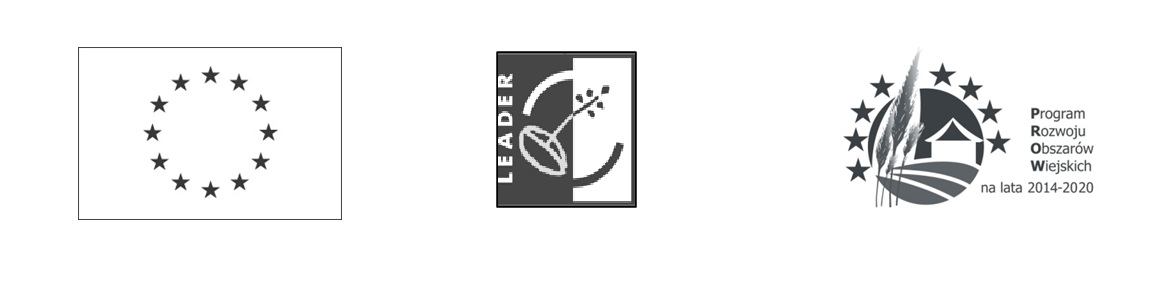 SRRG.1.2023 						           Komarów-Osada, 25.10.2023 r.ZAPYTANIE OFERTOWE 
Urządzenie i porządkowanie terenu zielonego w miejscowości Zubowice w celu nadania funkcji kulturalnych i społecznychStowarzyszenie na Rzecz Rozwoju Gminy Komarów - Osada "RAZEM" zaprasza do składania ofert na realizację przedmiotu niniejszego zapytania ofertowego.ZAMAWIAJĄCYZAPYTANIE OFERTOWEOPIS PRZEDMIOTU ZAPYTANIA ZAMÓWIENIA)  3.1 Przedmiot zamówienia – informacje podstawowe:3.2 Ogólne postanowienia dot. realizacji przedmiotu zapytania: 3.3. Wykaz oświadczeń lub dokumentów, jakie mają dostarczyć wykonawcy w celu potwierdzenia spełnienia warunków udziału w postępowaniu.3.4 Termin(y) realizacji przedmiotu zamówienia 4. KRYTERIA OCENY OFERT (W przypadku złożenia ofert przez więcej niż jednego Oferenta Zamawiający dokona oceny ważnych ofert na podstawie poniżej przedstawionych kryteriów oceny ofert.6. TERMIN I SPOSÓB ZŁOŻENIA OFERTY. WYBÓR OFERTY 6.1 Termin i sposób złożenia oferty:6.2 Termin wyboru oferty. Powiadomienie oferentów: Załączniki: Formularz ofertowy – załącznik nr 1 Istotne postanowienia umowne – załącznik nr 2Szczegółowy opis przedmiotu zamówienia – załącznik nr 3Zamawiający:Zamawiający:NazwaStowarzyszenie na Rzecz Rozwoju Gminy Komarów - Osada "RAZEM"Numer REGON060375733Numer NIP9222958694Numer KRS0000306106Dane teleadresowe Zamawiającego:Dane teleadresowe Zamawiającego:Adres do korespondencjiPiłsudskiego 5, 22-435 Komarów-OsadaE-mailpoczta@komarow.plTel.846388650Osoba do kontaktu (przedstawiciel Zamawiającego)Marek KraczekTytuł zapytaniaPrzedmiotem niniejszego zamówienia jest wykonanie robót budowlanych pod nazwą związanych z Urządzeniem i porządkowaniem terenu zielonego w miejscowości Zubowice w celu nadania funkcji kulturalnych i społecznych.Publikacja zapytaniaZapytanie ofertowe jest dostępne na stronie internetowejwww.komarow.pl oraz www.komarowosada.bip.lubelskie.plCharakter prawny zapytaniaPostępowanie prowadzone jest w trybie zapytania ofertowego.Zapytanie ofertowe realizowane jest zgodnie z zasadami konkurencyjności. Szacunkowa wartość zamówienia została określona w kosztorysie inwestorskim.Opis ProjektuPrzedmiotem zamówienia jest Urządzenie i porządkowanie terenu zielonego w miejscowości Zubowice w celu nadania funkcji kulturalnych i społecznych.Szczegółowy opis przedmiotu zamówienia zawiera Załącznik nr 2 do Zapytania ofertowego oraz przedmiar robót i dokumentacja projektowa stanowiące załącznik nr 3 do Zapytania ofertowegoZwięzłe określenie przedmiotu zamówieniaUrządzenie i porządkowanie terenu zielonego w miejscowości Zubowice w celu nadania funkcji kulturalnych i społecznychWspólny Słownik Zamówień (kod-y CPV przedmiotu zamówienia)45000000-7, 45112710-5, 43325000-73.2.1Warunkiem ostatecznego wyboru oferty będzie podpisanie umowy z wybranym Oferentem na realizację przedmiotu zamówienia. Umowa poza istotnymi elementami umowy może zawierać  inne klauzule, w tym w szczególności zabezpieczające prawidłowe wykonanie umowy i dobro Projektu, w szczególności m.in. dotyczące obowiązku zachowania poufności,  możliwości odstąpienia, rozwiązania lub wypowiedzenia umowy przez Zamawiającego w przypadku naruszenia umowy (w tym w przypadku zastrzeżeń co do jakości i terminów realizacji elementów zamówienia), kary umowne (co najmniej do wysokości umówionego wynagrodzenia) lub inne ogólnie przyjęte (w profesjonalnym obrocie) zabezpieczenia należytej współpracy i prawidłowego wykonania umowy, z uwzględnieniem uwarunkowań Projektu.3.2.2Na każdym etapie realizacji zamówienia Oferent zobowiązany będzie do kontaktu z przedstawicielem  Zamawiającego, informowania o bieżących działaniach i ewentualnych utrudnieniach w realizacji przedmiotu zamówienia. W trakcie realizacji zamówienia niezbędne dokumenty i informacje zostaną udostępnione Oferentowi z inicjatywy Zamawiającego lub na prośbę Oferenta. Oferent będzie zobowiązany do realizacji zamówienia zgodnie z treścią zapytania ofertowego i złożonej oferty, postanowieniami umowy, a także zgodnie z powszechnie obowiązującymi przepisami prawa oraz w sposób uwzględniający prawne, organizacyjne i finansowe uwarunkowania Projektu finansowanego ze środków UE – w celu prawidłowej realizacji przedmiotu zamówienia w ramach Projektu.3.2.3Cena brutto przedmiotu zamówienia – wynagrodzenie Oferenta obejmuje wszelkie wydatki związane z realizacją przedmiotu zapytania.3.2.4Końcowe rozliczenie wykonanych robót budowlanych odbędzie się na podstawie protokołu odbioru.3.2.5Zamawiający dopuszcza składania oferty wspólnej przez kilku Oferentów.3.2.6Zamawiający nie dopuszcza składania ofert częściowych.SZCZEGÓŁOWY OPIS ZOSTAŁ ZAWARTY W ZAŁĄCZNIKU NR 3 DO NINIEJSZEGO ZAPYTANIA3.2.7Zamawiający nie dopuszcza składania ofert wariantowych.3.2.8Zamawiający zastrzega sobie możliwość zmiany umowy z wykonawcą w zakresie i nawarunkach opisanych poniżej:I.	Realizacja dodatkowych robót budowlanych od 	dotychczasowego wykonawcy, nieobjętych zamówieniem podstawowym, o ile stały się niezbędne i zostały spełnione łącznie następujące warunki:zmiana wykonawcy nie może zostać dokonana z powodów ekonomicznych lub technicznych, w szczególności dotyczących zamienności lub interoperacyjności sprzętu, usług lub instalacji, zamówionych w ramach zamówienia podstawowego,zmiana wykonawcy spowodowałaby istotną niedogodność lub znaczne zwiększenie kosztów dla zamawiającego,wartość każdej kolejnej zmiany nie przekracza 50% wartości zamówienia określonej pierwotnie w umowie,II.	 Wykonawcę, któremu zamawiający udzielił zamówienia, ma zastąpić nowy wykonawca:w wyniku połączenia, podziału, przekształcenia, upadłości, restrukturyzacji lub nabycia dotychczasowego wykonawcy lub jego przedsiębiorstwa, o ile nowy wykonawca spełnia warunki udziału w postępowaniu, nie zachodzą wobec niego podstawy wykluczenia oraz nie pociąga to za sobą innych istotnych zmian umowy,w wyniku przejęcia przez zamawiającego zobowiązań wykonawcy względem jego podwykonawców; w przypadku zmiany podwykonawcy, zamawiający może zawrzeć umowę z nowym podwykonawcą bez zmiany warunków realizacji zamówienia z uwzględnieniem dokonanych płatności z tytułu dotychczas zrealizowanych prac,III. Terminu wykonania umowy w przypadku gdy termin zakończenia projektu zostanie  zmieniony w wyniku wydłużenia bądź skrócenia terminu realizacji projektu,IV. Innych zmian których nie da się przewidzieć w momencie ogłaszania zapytania ofertowego, pod warunkiem, że:zmiana nie prowadzi do zmiany charakteru umowy a łączna wartość zmian jest mniejsza niż 10% wartości zamówienia określonej pierwotnie w umowie konieczność zmiany umowy spowodowana jest okolicznościami, których zamawiający, działając z należytą starannością, nie mógł przewidzieć.3.2.9O udzielenie zamówienia mogą ubiegać się Wykonawcy spełniający warunki: 1) zdolności do występowania w obrocie gospodarczym; Zamawiający nie stawia wymagań w tym zakresie. 2) uprawnień do prowadzenia określonej działalności gospodarczej lub zawodowej, o ile wynika to z odrębnych przepisów ; Zamawiający nie stawia szczegółowego warunku w tym zakresie. 3) w zakresie sytuacji ekonomicznej lub finansowej; Zamawiający nie stawia szczegółowego warunku w tym zakresie. 4) w zakresie zdolności technicznej lub zawodowej a) Zamawiający uzna warunek za spełniony, jeżeli Wykonawca wykaże, że wykonał w okresie ostatnich 5 lat przed upływem terminu składania ofert, a jeżeli okres prowadzenia działalności jest krótszy – w tym okresie, - co najmniej dwie (2) roboty budowlane, z których każda polegała na urządzeniu terenu lub porządkowaniu terenu lub budowie placu zabaw lub innej zbliżonej zakresem do przedmiotowego postępowania o wartości robót co najmniej 200.000,00 zł brutto (słownie: dwieście tysięcy złotych 00/100), każda z wykazanej roboty budowlanej.W związku z ogólnounijnym zakazem udziału rosyjskich wykonawców w zamówieniach i koncesjach udzielanych w państwach członkowskich Unii Europejskiej zakazane jest udzielanie zamówień na rzecz lub z udziałem:obywateli rosyjskich lub osób fizycznych lub prawnych, podmiotów lub organów z siedzibą w Rosji;osób prawnych, podmiotów lub organów, do których prawa własności bezpośrednio lub pośrednio w ponad 50 % należą do podmiotu, o którym mowa w lit. a) niniejszego ustępu; lubosób fizycznych lub prawnych, podmiotów lub organów działających w imieniu lub pod kierunkiem podmiotu, o którym mowa w lit. a) lub b) niniejszego ustępu, w tym podwykonawców, dostawców lub podmiotów, na których zdolności polega się w rozumieniu dyrektyw w sprawie zamówień publicznych, w przypadku gdy przypada na nich ponad 10 % wartości zamówienia. Podstawa prawna: rozporządzenie Rady Unii Europejskiej (UE) 2022/576 w sprawie zmiany rozporządzenia (UE) nr 833/2014 dotyczącego środków ograniczających w związku z działaniami Rosji destabilizującymi sytuację na Ukrainie (Dz. Urz. UE nr L 111 z 8.4.2022, str. 1).3.2.10Celem spełnienia warunków Wykonawca musi oświadczyć iż spełnia warunki określone w pkt 3.2.9. Jednocześnie Zamawiający może wezwać Wykonawcę do przedłożenia odpowiednich dokumentów z których będzie wynikało że Wykonawca spełnia warunki określone w pkt. 3.2.9 przed podpisaniem umowy oraz po jej podpisaniu, a jeżeli wykonawca nie przedstawi tych dokumentów w terminie wskazanym przez Zamawiającego, Wykonawca będzie miał prawo do uznania iż Wykonawca nie posiada potencjału i odpowiednio nie podpisywać z nim umowy lub zerwać ją w dowolnym momencie.3.2.11Ocena spełniania w/w warunków dokonana zostanie zgodnie z formułą „spełnia / nie spełnia”, w oparciu o informacje zawarte w dokumentach lub oświadczeniach wyszczególnionych w pkt. 3.3. niniejszego zapytania. Z treści załączonych dokumentów musi wynikać jednoznacznie, iż w/w warunki Wykonawca spełnił3.3.1.W celu wykazania braku podstaw do wykluczenia z postępowania o udzielenie zamówienia do oferty należy załączyć:-oświadczenia Oferenta, że nie zachodzą okoliczności wyłączające go z ubiegania się o zamówienie, w szczególności:wobec Oferenta nie wszczęto postępowania upadłościowego, ani nie ogłoszono jego upadłości,Oferent nie zalega z opłacaniem podatków, opłat lub składek na ubezpieczenie społeczne,Oferent nie jest osobą fizyczną	prawomocnie skazaną za przestępstwo popełnione w związku z postępowaniem o udzielenie zamówienia publicznego lub za inne przestępstwo popełnione w celu osiągnięcia korzyści majątkowych,Oferent nie jest osobą prawną, której urzędujących członków władz skazano za przestępstwo popełnione w związku z postępowaniem o udzielenie zamówienia publicznego albo inne przestępstwo popełnione w celu osiągnięcia korzyści majątkowych,Oferent znajduje się w sytuacji ekonomicznej i finansowej zapewniającej niezakłóconą realizację zamówienia,-	oświadczenia Oferenta, że Oferent nie jest powiązany osobowo ani kapitałowo zZamawiającym.Przez powiązania kapitałowe lub osobowe rozumie się wzajemne powiązania między beneficjentem lub osobami upoważnionymi do zaciągania zobowiązań w imieniu beneficjenta lub osobami wykonującymi w imieniu beneficjenta czynności związane z przygotowaniem i przeprowadzeniem procedury wyboru wykonawcy a wykonawcą, polegające w szczególności na: uczestniczeniu w spółce jako wspólnik spółki cywilnej lub spółki osobowej, posiadaniu co najmniej 10 % udziałów lub akcji pełnieniu funkcji członka organu nadzorczego lub zarządzającego, prokurenta, pełnomocnika, pozostawaniu w związku małżeńskim, w stosunku pokrewieństwa lub powinowactwa w linii prostej, pokrewieństwa drugiego stopnia lub powinowactwa drugiego stopnia w linii bocznej lub w stosunku przysposobienia, opieki lub kurateli 3.3.2W celu wykazania spełnienia warunków udziału w postępowaniu do oferty należy złożyć oświadczenie Oferenta, że spełnia warunki udziału w postępowaniu 3.3.3Dokumenty są składane w oryginale lub kopii poświadczonej za zgodność z oryginałem przez Wykonawcę. W przypadku składania oferty elektronicznie dopuszcza się skan oryginalnych dokumentów w formacie PDF. 3.3.4.Zamawiający może żądać przedstawienia oryginału lub notarialnie 	poświadczonej kopii dokumentu wyłącznie wtedy, gdy złożona kopia dokumentu jest nieczytelna lub budzi wątpliwości co do jej prawdziwości. Dokumenty sporządzone w języku obcym są składane wraz z tłumaczeniem na język polski.3.3.5W zapytaniu ofertowym nie mogą brać udziału: a) Oferenci, którzy w ciągu ostatnich 3 lat przed wszczęciem postępowania wyrządzili Zamawiającemu szkodę przez to że nie wykonali lub nie należycie wykonali zobowiązanie wobec Zamawiającego, chyba ze było to następstwem okoliczności, za które Oferent nie ponosił odpowiedzialności; b) Oferenci, którzy w ciągu ostatnich 3 lat przed wszczęciem postępowania uchylili się od podpisania umowy z Zamawiającym pomimo wyboru ich oferty; c) Oferenci, którzy nie spełniają warunków udziału w postępowaniu, tj. nie posiadają uprawnień do wykonywania określonej działalności, nie posiadają niezbędnej wiedzy i doświadczeń zgodnie z warunkami udziału w nin. postępowaniu bądź znajdują się w sytuacji ekonomicznej i finansowej mogącej budzić poważne wątpliwości co do możliwości prawidłowego wykonania zamówienia lub są powiązani osobowo lub kapitałowo z Zamawiającym. Termin realizacji zamówieniamaks. 150 dni od dnia podpisania UmowyKryteriumWagaOpis kryterium i sposobu przyznawania punktówCena70 %Cena oferty najniższej/ cena oferty ocenianej x 70 = CenaŁączna cena za usługę przedmiotu zamówienia – wynagrodzenie Oferenta obejmuje wszelkie wydatki związane z realizacją przedmiotu zapytania.Łącznie w ramach kryterium można osiągnąć 70 punktówOkres udzielonej gwarancji15%Zamawiający będzie oceniał wydłużenie okresu udzielenia gwarancji na przedmiot zamówienia liczony od dnia podpisania protokołu odbioru przez obie strony bez zastrzeżeń, w następujący sposób:Wykonawca otrzyma 15 pkt – w przypadku udzielenia gwarancji na okres 60 miesięcy od dnia podpisania protokołu odbioru;Wykonawca otrzyma 10 pkt – w przypadku udzielenia gwarancji na okres 48 miesięcy od dnia podpisania protokołu odbioru;Wykonawca otrzyma 0 pkt – w przypadku udzielenia wymaganej przez Zamawiającego gwarancji na okres 36 miesięcy od dnia podpisania protokołu odbioru.Uwaga: W przypadku, kiedy Wykonawca nie zaznaczy żadnego z kwadratów lub zaznaczy więcej niż jeden kwadrat w kryterium oceny „Okres udzielonej gwarancji” Zamawiający przyjmie, że Wykonawca udziela gwarancji na okres 36 miesięcy od dnia podpisania Protokołu Odbioru, a w kryterium oceny otrzyma 0 pkt. Termin realizacji15%Zamawiający będzie oceniał skrócenie terminu realizacji na przedmiot zamówienia liczony od dnia zawarcia umowy, w następujący sposób:Wykonawca otrzyma 15 pkt – w przypadku realizacji przedmiotu umowy w terminie do 59 dni od dnia podpisania umowy;Wykonawca otrzyma 10 pkt – w przypadku realizacji przedmiotu umowy w terminie od 60 do 99 dni od dnia podpisania umowy;Wykonawca otrzyma 0 pkt – w przypadku realizacji przedmiotu umowy w terminie od 100 do 150 dni od dnia podpisania umowy.Uwaga: W przypadku, kiedy Wykonawca nie zaznaczy żadnego z kwadratów lub zaznaczy więcej niż jeden kwadrat w kryterium oceny „Termin realizacji” Zamawiający przyjmie, że Wykonawca zrealizuje przedmiot umowy w terminie od  100 do 150 dni od dnia podpisania umowy, a w kryterium oceny otrzyma 0 pkt. 6.1.1Ofertę należy złożyć w formie pisemnej w terminie do dnia 09-11-2023 r. do godz. 10.00 (data zamknięcia przyjmowania ofert) od dnia następującego po dacie upublicznienia – dacie umieszczenia zapytania na stronie internetowej www.komarow.pl oraz www.komarowosada.bip.lubelskie.pl6.1.2Ofertę można doręczyć Zamawiającemu: (a) osobiście pod adresem do korespondencji Zamawiającego, w godzinach 7.30-15.30 (b) pocztą/kurierem na adres do korespondencji, w godzinach pracy. (c) Elektronicznie na adres e-mail: poczta@komarow.pl. Liczy się data i godzina wpływu oferty do Zamawiającego. 6.2.1Zamawiający dokona oceny ofert pod względem formalnym oraz zgodnie z treścią niniejszego zapytania ofertowego. 6.2.2Za najkorzystniejszą zostanie uznana oferta, która uzyska najwyższą liczbę punktów, stanowiącą sumę punktów uzyskanych w poszczególnych kryteriach oceny oferty. 6.2.3Zamawiający ogłosi wybór Oferentów na stronie www.komarow.pl oraz www.komarowosada.bip.lubelskie.pl w terminie 10 dni roboczych od daty zamknięcia przyjmowania ofert, ewentualnie powiadomi oferentów o przedłużeniu terminu ogłoszenia wyboru oferty na ww. stronach internetowych. 6.2.4Zamawiający może w toku badania i oceny ofert żądać od Oferentów wyjaśnień dotyczących treści złożonych ofert, w tym dokumentów potwierdzających podane w ofertach informacje. 6.2.5Zamawiający nie przewiduje procedury odwoławczej. Z tytułu odrzucenia oferty Wykonawcom nie przysługują żadne roszczenia przeciw Zamawiającemu. 6.2.6Zamawiający może nie wybrać żadnej oferty lub zmodyfikować treść zapytania ofertowego w szczególności ze względu na konieczność usunięcia wad zapytania, dostosowania zapytania do wymagań powszechnie obowiązującego prawa lub innych regulacji wiążących Zamawiającego, oraz o ile okaże się to konieczne do prawidłowej realizacji Projektu lub przedmiotu zapytania (w szczególności ze względu na należytą jakość wykonania przedmiotu zapytania oraz jego zgodność z celami Projektu). Informacja o zmianie treści zapytania ofertowego zostanie podana do publicznej wiadomości. W przypadku modyfikacji treści zapytania zostanie przedłużony termin składania ofert, a także o zmianie zostaną poinformowane podmioty, do których wysłano zapytanie ofertowe lub zostanie rozpisane nowe zapytanie. 6.2.7Jeżeli Oferent, którego oferta została wybrana, uchyla się od zawarcia umowy, to jest nie podpisuje jej w terminie 5 dni roboczych od daty wskazanej przez Zamawiającego, Zamawiający może wybrać najkorzystniejszą spośród pozostałych ofert 6.2.8Informacja dot. danych osobowych Oferentów. Zamawiający jest administratorem danych osobowych uzyskanych w niniejszym zapytaniu o oszacowanie ceny przedmiotu zamówienia. W związku z powyższym Zamawiający zgodnie z art. 13 ust. 1 i 2 rozporządzenia Parlamentu Europejskiego i Rady (UE) 2016/679 z dnia 27 kwietnia 2016r. w sprawie ochrony osób fizycznych w związku z przetwarzaniem danych osobowych i w sprawie swobodnego przepływu takich danych oraz uchylenia dyrektywy 95/46/WE (Dz. Urz. UE L 119 z 04.05.2016, str. 1), dalej „RODO”, informuje, że:1) Administratorem Pani/Pana danych osobowych jest Stowarzyszenie na Rzecz Rozwoju Gminy Komarów - Osada "RAZEM", Piłsudskiego 5, 22-435 Komarów-Osada, tel. 846388649, 
2) Stowarzyszenie na Rzecz Rozwoju Gminy Komarów - Osada "RAZEM" wyznaczyło inspektora ochrony danych osobowych, z którym można się kontaktować w sprawach dotyczących przetwarzania Pani/Pana danych osobowych pod tel. 846388649,3) dane osobowe przekazane przez Wykonawcę przetwarzane będą na podstawie art. 6 ust. 1 lit. c RODO w celu związanym z postępowaniem dot. Urządzenie i porządkowanie terenu zielonego w miejscowości Zubowice w celu nadania funkcji kulturalnych i społecznych,4) odbiorcami danych osobowych Wykonawcy będą osoby lub podmioty, którym udostępniona zostanie dokumentacja postępowania do oceny postępowania i jej ewentualnej kontroli projektu,5) dane osobowe będą przechowywane, na czas realizacji i trwałości projektu,6) obowiązek podania przez Wykonawcę danych osobowych jest wymogiem związanym z udziałem w postępowaniu dot. szacowania wartości przedmiotu zamówienia publicznego,7) w odniesieniu do danych osobowych Wykonawcy decyzje nie będą podejmowane w sposób zautomatyzowany, stosownie do art. 22 RODO,8) Wykonawca posiada: − na podstawie art. 15 RODO prawo dostępu do danych osobowych dotyczących Wykonawcy; − na podstawie art. 16 RODO prawo do sprostowania danych osobowych Wykonawcy − na podstawie art. 18 RODO prawo żądania od administratora ograniczenia przetwarzania danych osobowych z zastrzeżeniem przypadków, o których mowa w art. 18 ust. 2 RODO; − prawo do wniesienia skargi do Prezesa Urzędu Ochrony Danych Osobowych, gdy uzna Wykonawca, że przetwarzanie danych osobowych dotyczących Wykonawcy narusza przepisy RODO,9) nie przysługuje Wykonawcy: − w związku z art. 17 ust. 3 lit. b, d lub e RODO prawo do usunięcia danych osobowych; − prawo do przenoszenia danych osobowych, o którym mowa w art. 20 RODO; − na podstawie art. 21 RODO prawo sprzeciwu, wobec przetwarzania danych osobowych, gdyż podstawą prawną przetwarzania danych osobowych Wykonawcy jest art. 6 ust. 1 lit. c RODO;